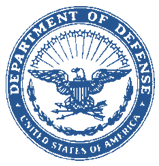 UNITED STATES MARINE CORPSMARINE CORPS AIR STATIONPOSTAL SERVICE CENTER BOX 8003CHERRY POINT, NORTH CAROLINA 28533-0003                                                                 SSIC                                                 	     XXX	     DD Mon YYFrom:  Commanding Officer, Marine Corps Air Station, Cherry PointTo:    Rank First M. Last  EDIPI: 1234574839/0102 USMCSubj:  APPOINTMENT AS THE COMMAND DESIGNATED REPORTS MANAGEMENT OFFICERRef:   (a) SECNAV M-5216.5       (b) MCO 5215.1KEncl:  (1) Title of Material–enclosed with letter       (2) Title of Material (sep cover)–not enclosed with letter1.  Per the references, you are hereby appointed as the Command Designated Reports Management Officer.2.  You will read and familiarize yourself with the references.            I. M. SIGNING           By directionFIRST ENDORSEMENT                                                DD Mon YYFrom:  Rank First M. Last  EDIPI: 1234574839/0102 USMCTo:    Commanding Officer, Marine Corps Air Station, Cherry PointSubj:  APPOINTMENT AS THE COMMAND DESIGNATED REPORTS MANAGEMENT OFFICER1. Acknowledged.  I have read and familiarized myself with the references and will ensure compliance.            I. M. SIGNING           By direction